July 29, 2020Via electronic service only due to Emergency Order at M-2020-301926(SEE ATTACHED)Pennsylvania Public Utility Commission  : 		R-2020-3017206 						: 						: Office of Consumer Advocate		: 		C-2020-3019161 Office of Small Business Advocate	: 		C-2020-3019100 Philadelphia Industrial and Commercial 	: Gas User Group 				:		C-2020-3019430						: 		 v.						: 						: Philadelphia Gas Works 			:Cancellation Notice	This is to inform you of the following cancellation:Type:		Initial Telephonic Evidentiary HearingsDates:		Tuesday, July 28, 2020
		Thursday, July 30, 2020Time:		10:00 AMPresiding:	Administrative Law Judge Darlene Heep		Administrative Law Judge Marta Guhl	Please mark your records accordingly.R-2020-3017206 - PA PUBLIC UTILITY COMMISSION, et al v. PHILADELPHIA GAS WORKS DANIEL CLEARFIELD ESQUIRESARAH C STONER ESQUIRE
KRISTINE MARSILIO ESQUIREECKERT SEAMANS213 MARKET STREETHARRISBURG PA 17101 717.237.7173 Representing Philadelphia Gas WorksACCEPTS E-SERVICEGREGORY J STUNDER ESQUIRE*CRAIG BERRY ESQUIREPHILADELPHIA GAS WORKS800 WEST MONTGOMERY AVENUEPHILADELPHIA PA 19122
215.684.6878ACCEPTS E-SERVICE
*Via e-mail only due to Emergency Order at M-2020-3019262
craig.berry@pgworks.comLAUREN M BURGE ESQUIRE
600 GRANT STREET
44TH FLOOR
PITTSBURGH PA  15219
412.566.2146
ACCEPTS E-SERVICESHARON E WEBB ESQUIREDANIEL ASMUS ESQUIREOFFICE OF SMALL BUSINESS ADVOCATE FORUM PLACE 555 WALNUT STREET 1ST FLOORHARRISBURG PA 17101 717.783.2525
Via e-mail only due to Emergency Order at M-2020-3019262
swebb@pa.gov
dasmus@pa.govDARRYL A LAWRENCE ESQUIRESANTO G SPARTARO ESQUIRELAURA J ANTINUCCI ESQUIREOFFICE OF CONSUMER ADVOCATE5TH FLOOR FORUM PLACE555 WALNUT STREETHARRISBURG PA 17101-1923717.783.5048ACCEPTS E-SERVICEJOHN SWEET ESQUIREELIZABETH R MARX ESQUIRERIA PEREIRA ESQUIREPA UTILITY LAW PROJECT118 LOCUST STREETHARRISBURG PA 17101717.701.3837Representing CAUSE-PA ACCEPTS E-SERVICECARRIE B WRIGHT ESQUIREPA PUC BUREAU OF INVESTIGATION AND ENFORCEMENTSECOND FLOOR WEST400 NORTH STREETHARRISBURG PA 17120717.783.6156ACCEPTS E-SERVICETODD S STEWART ESQUIREHAWKE MCKEON AND SNISCAK LLP100 NORTH TENTH STREETHARRISBURG PA 17101717.236.1300Representing Direct Energy ServicesACCEPTS E-SERVICECHARIS MINCAVAGE ESQUIREADEOLU A BAKARE ESQUIREJO-ANNE THOMPSON ESQUIREMCNEES WALLACE & NURICK100 PINE STREETPO BOX 1166HARRISBURG PA 17108717.237.5437Representing PICGUGACCEPTS E-SERVICE JOSIE B H PICKENS ESQUIREROBERT W BALLENGER ESQUIREJOLINE PRICE ESQUIRE
*KINTESHIA SCOTT ESQUIRECOMMUNITY LEGAL SERVICES1410 WEST ERIE AVENUEPHILADELPHIA PA 19140215.227.4378215.981.3788717.236.9486Representing TURN, et. al.ACCEPTS E-SERVICE
*Via e-mail only due to Emergency Order at M-2020-3019262
KScott@clsphila.orgJOSEPH OTIS MINOTT ESQUIRE
LOGAN WELDE ESQUIRE CLEAN AIR COUNCIL135 S 19TH STREETSUITE 300PHILADELPHIA PA  19103215.567.4004
Representing Environmental Stakeholders
Accepts eService
CASSANDRA R MCCRAE ESQUIREEARTHJUSTICE1617 JFK BLVDSUITE 1130PHILADELPHIA PA  19103407.462.1342
Representing Clean Air & Sierra Club
Accepts eServiceDEVIN MCDOUGALLEARTHJUSTICE476 CLINTON AVENUEAPARTMENT 6FBROOKLYN NY  11238646.397.8370
Representing Clean Air & Sierra Club
Accepts eService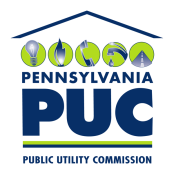  PUBLIC UTILITY COMMISSIONOffice of Administrative Law Judge400 NORTH STREET, HARRISBURG, PA 17120IN REPLY PLEASE REFER TO OUR FILE